برنامج رعاية الرُضع والأطفال الصغار بولاية كارولينا الشمالية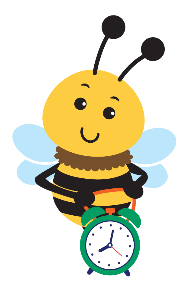 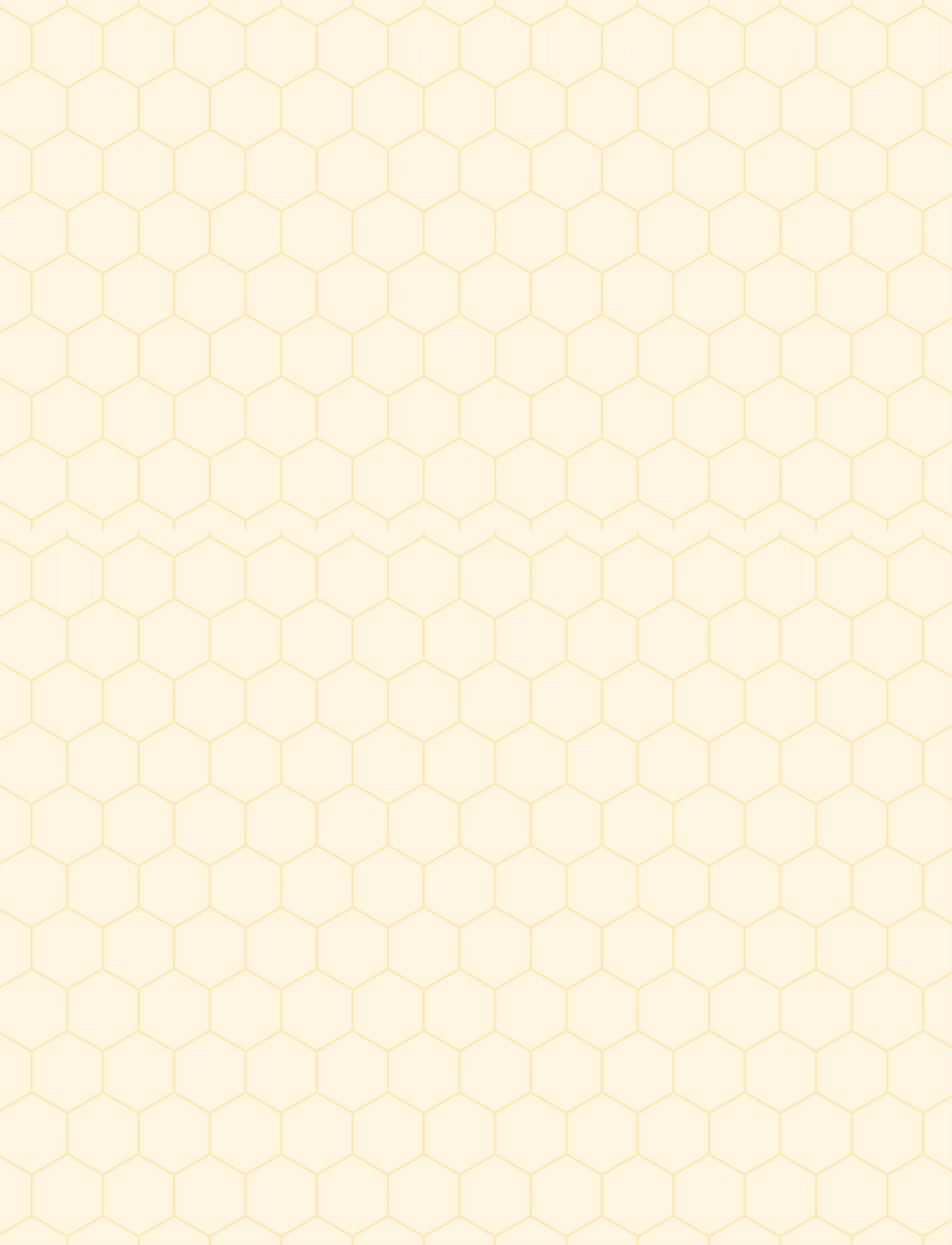 كلما بادرت بالوعي والعلم بشكل أسرع، نما أطفالك على نحوٍ أفضلالمعالم التنمويةينمو الأطفال ويتعلمون ويتطورون بمعدلات متباينة. قد يخطو الطفل أولى خطواته بشكل مبكر عن غيره، بينما قد يسبق طفل آخر في التحدث. استخدم هذا الرسم البياني كإحدى طرق التحقق مما إذا كان طفلك يفي بالمعالم التنموية خلال السنوات الثلاث الأولى. تذكر أن كل طفل فريد من نوعه. إذا كانت لديك أسئلة أو مخاوف بشأن الطريقة التي يرى بها طفلك أو يسمع أو يتحرك أو يتواصل أو يتعلم أو يلعب أو يتفاعل مع الآخرين، فتحدث مع طبيب الرعاية الأولية الخاص بك أو اتصل بوكالة (CDSA) على صعيدك المحلي. يتحقق النجاح في نمو طفلك وتطوره من الإجراءات التي تتخذها مبكراً حال ظهور أي أوجه قلق أو مخاوف لديك.عند عمر شهر واحد:	يرفع رأسه عند الاستلقاء على البطن يحدق/ينظر إلى الوجوه يستجيب للضوضاء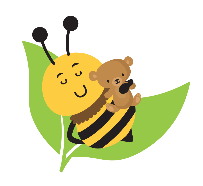 عند عمر شهرين:	يصدر أصوات - الهمهمة والتحدث بأصوات والضحكاتيتبع الأشياء بعينهيرفع رأسه لأعلى لفترات قصيرة من الزمنيتأمل يديه متفحصاًعند عمر 3 أشهر: يتعرف على الوجوهيرفع رأسه بشكل ثابت ومستقيم يبدأ في إظهار ابتسامة اجتماعيةيمكن أن يتحمل وزنه على الساقين عند وضع القدمين على سطح ثابت يتبع الأجسام المتحركةعند عمر 4 أشهر: يبتسم ويضحك والتحدث بأصوات عند التحدث إليهيتقلب من الخلف إلى الجانب أو على معدتهيصل للأشياء ويربت عليها يتعرف على صوت الوالدين ولمساتهمعند عمر 5 أشهر: يصل للأشياء ويمسكها ويضعها في فمهيمد ذراعيه ليتم حملهيلعب الغميضة (لعبة القط والفأر)يلعب باليدين والقدمينعند عمر 6 أشهر: يجلس ويقف إذا ساعده أحديتدحرج في كلا الاتجاهين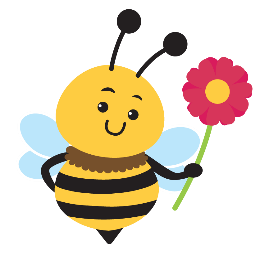 يلتفت نحو الأصوات البشرية وغيرها من الأصوات.يقلد الأصوات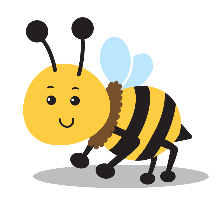 عند عمر 7 أشهر: يستجيب لتعبيرات الآخرين عن المشاعر		يستخدم الأيدي للاستكشاف، والتربيت، واللمس، والضرب عليهايثرثر بمختلف الأصواتعند عمر 8 أشهر: يمرر الأشياء بين يديه يعتزم الوقوف بنفسهيبدأ في الزحف أو الانطلاقعند عمر 9 أشهر: يلفظ بكلمة "أبي" أو "أمي" لأي من الوالدينيتبادل التعبيرات معك (ابتسامة)يثرثر أو يجمع بين المقاطع اللفظية يستجيب عندما يُنادى اسمهعند عمر 10 أشهر: يلوح مودعاًيحبو جيدًا على اليدين والركبتين المشروبات من الكوب عند إمساك الكوبعند عمر 11 شهر: يلفظ بكلمة "أبي" أو "أمي" بصورة واعية لأبيه أو أمه 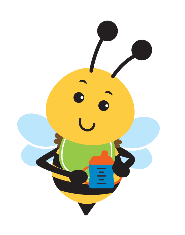 يمشي متمسكًا بالأثاثيشرب من الكوب ويلتقط الأشياء الصغيرةعند عمر 12 شهر: يصدر أصواتًا وإيماءات بسيطة يستخدم ثلاث كلمات على الأقليُعلمك بما يريده ومالا يريدهالتتمة في الصفحة التالية 	www.ncdhhs.gov/itp-beearly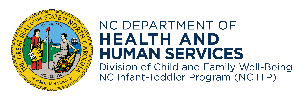 كلما بادرت بالوعي والعلم بشكل أسرع، نما أطفالك على نحوٍ أفضل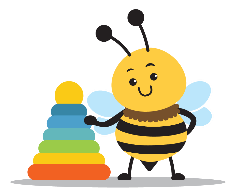 المعالم التنمويةعند عمر 13 شهر: يقف باعتدال وبهيئة صحيحةينحني لالتقاط الأشياء ويمكن أن يأخذ بضع خطواتعند عمر 14 شهر: يقلد أنشطة الآخرينيلعب بمجموعة متنوعة من الألعاب مثل المكعبات والسيارات 
والكتب ودمى الحيوانات المحشوة والدمىتفريغ الحاويات من محتواهاعند عمر 15 شهر: يلعب بالكرةيمشي جيدًا ويمكن أن ينحنييستمع إلى القصصيمكن أن يشير إلى أجزاء الجسم الخاصة بهعند عمر 16 شهر: يقلب صفحات الكتابيُظهر صورة من صور التعلق بلعبة محشوة أو أغراض أخرىقد يُظهر نوبة من نوبات الغضب عند الإحباطعند عمر 17 شهر: يتعلم الطريقة الصحيحة لاستخدام الأغراض العادية مثل الهاتف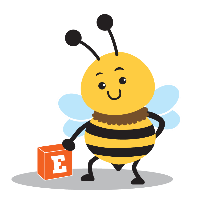 يحب ألعاب التظاهر ويحب ألعاب الركوبعند عمر 18 شهر: يمكن أن يقول 10-20 كلمةيطلب المساعدةيستخدم كلمات مفردة للتعريف باحتياجاته / رغباتهيرسم الخربشات بقلم تلوينيظهر المودة ويعطي القبلات يتبع التوجيهات المبسطةيمكن أن يمشي إلى الوراء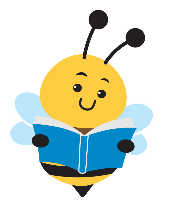 عند عمر 19 شهر: يستخدم ملعقة أو شوكة يمكنه الركضيمكنه تمرير الكرة للأماميستمتع بالمساعدة في جميع أنحاء المنزلعند عمر 20 شهر: يمكنه ارتداء وخلع ملابسه بنفسهيمكن أن يفهم ما يصل إلى 200 كلمةعند عمر 21 شهر: يمكنه الجمع بين كلمات معينة مثل "أريد  زجاجة الرضاعة" و "الذهاب لنزهة"يستطيع صعود الدرج خطوة بخطوة يضع أهدافًا بسيطة مثل مكان وضع الألعابعند عمر 22 شهر: يركل الكرة للأماميتبع طلبات من خطوتين مثل 
  "أحضر الدمية وأحضرها لي"عند عمر 23 شهر: يمكن التعرف على صور بسيطة في كتابيشير إلى الذات بالاسم - يستخدم "أنا / لي"يمكن فتح الخزائن والصناديقيتفوه بكلمات مثل "مرحباً، وداعاً، 
  من فضلك" إذا تم تذكيره باستخدامهاعند عمر 24 شهر: يُجيب عن أسئلة بسيطة مثل "ما هذا؟"يمكنه تسمية ستة أعضاء على الأقل من جسدهيستخدم جمل من كلمتين وثلاث كلماتيركل الكرةيصعد ويهبط من على الدرج خطوة بخطوةيتناوب في اللعب مع الأطفال الآخرين في عمر سنتين، يصبح الأطفال أكثر تحدثاً وتفوهاً بالكلمات، حيث يستخدمون جمل من كلمتين إلى ثلاث كلمات ويطلبون طلبات مثل "المزيد من العصير". لديهم مفردات من 50-100 كلمة ويفهمون 250-300 كلمة. يمكنهم إطعام أنفسهم وفتح الخزانات والصناديق. يحبون أيضًا تفكيك الأشياء واستكشاف محيطهم وتقليد والديهم والأطفال الآخرين. السلوكيات الاجتماعية العاطفية الشائعة هي إظهار العاطفة واللعب بشكل مستقل والتصرف بخجل مع الغرباء. يمكن للأطفال البالغين من العمر عامين أن يكونوا عازمين جدًا على امتلاك الأشياء بطريقتهم الخاصة، وبالتالي يمكن أن تحدث نوبات الغضب.بحلول سن الثالثة، قد يكون الأطفال مستقلين جدًا. من الناحية البدنية، يمكنهم المشي صعودا وهبوطا ولبس أحذيتهم. مع القدرة اللفظية على قول جمل من ثلاث إلى خمس كلمات، يمكنهم تكرار القوافي الشائعة وفهم معظم الجمل وترديد أسمائهم وأعمارهم. يمكن للأطفال في سن الثالثة أن يلعبوا لعبة التخيل مع الدمى والحيوانات والأشخاص. يمكنهم لعب ألعاب بسيطة مع أطفال آخرين، وتسمية لون واحد على الأقل بشكل صحيح، وركوب دراجة ثلاثية العجلات. يعبر الأطفال في سن الثالثة بكمٍ هائل من المشاعر والعواطف.على الرغم من أن الأوقات الدقيقة للوصول إلى هذه المعالم يمكن أن تختلف بين الأطفال، إلا أن هذه المعالم يمكن أن تكون بمثابة دليل بينما تشاهد طفلك ينمو ويتطور.ولاية كارولينا الشمالية | إدارة الصحة والخدمات الإنسانية |  www.ncdhhs.gov 
شعبة رفاه وسلامة الطفل والعائلة | قسم التدخل المبكرإدارة الصحة والخدمات الإنسانية بولاية كارولينا الشمالية (NC DHHS) جهة مزودة ومنفذة لسياسات تكافؤ الفرص 12/13, 4/22, 1/23www.ncdhhs.gov/itp-beearly